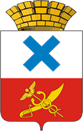 Администрация Городского округа «город Ирбит»Свердловской областиПОСТАНОВЛЕНИЕот  29  февраля 2024 года №  290-ПАг. ИрбитО наделении Фонда поддержки малого предпринимательства Муниципального образования «город Ирбит» функциями организации, образующей инфраструктуру поддержки субъектов малого и среднего предпринимательства на территории Городского округа «город Ирбит» Свердловской областиВ соответствии с Федеральным законом от 24 июля 2007 года № 209-ФЗ «О развитии малого и среднего предпринимательства в Российской Федерации», постановлением администрации Городского округа «город Ирбит» Свердловской области от 27.02.2024 №252-ПА «Об утверждении Порядка предоставления из бюджета Городского округа «город Ирбит» Свердловской области субсидии Фонду поддержки малого предпринимательства Муниципального образования «город Ирбит» на реализацию мероприятий по поддержке субъектов малого и среднего предпринимательства», в целях реализации мероприятий по поддержке субъектов малого и среднего предпринимательства, руководствуясь Уставом Городского округа «город Ирбит» Свердловской области, администрация Городского округа «город Ирбит» Свердловской областиПОСТАНОВЛЯЕТ: 1. Признать Фонд поддержки малого предпринимательства Муниципального образования «город Ирбит» инфраструктурой поддержки субъектов малого и среднего предпринимательства на территории Городского округа «город Ирбит» Свердловской области, соответствующей требованиям к организации, образующей инфраструктуру поддержки субъектов малого и среднего предпринимательства.2. Наделить Фонд поддержки малого предпринимательства Муниципального образования «город Ирбит» функциями организации, образующей инфраструктуру поддержки субъектов малого и среднего предпринимательства на территории Городского округа «город Ирбит» Свердловской области.3. Контроль за исполнением настоящего постановления возложить на заместителя главы администрации – начальника Финансового управления администрации Городского округа «город Ирбит» Свердловской области                Л.А. Тарасову.4. Настоящее постановление разместить на официальном сайте администрации Городского округа «город Ирбит» Свердловской области (www.moirbit.ru).Глава Городского округа«город Ирбит» Свердловской области                                                           Н.В. Юдин